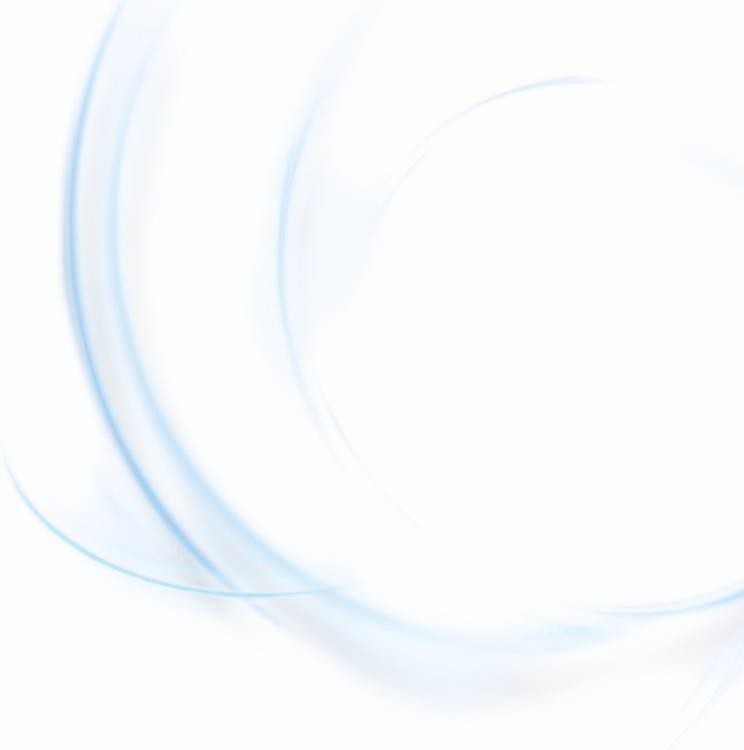 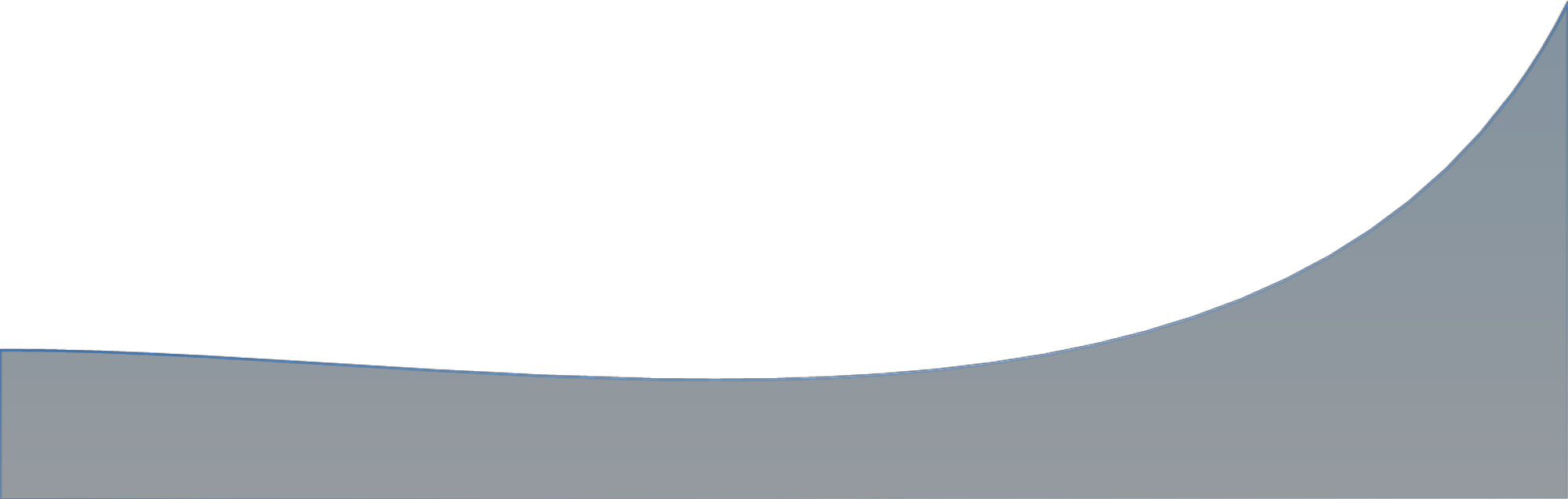 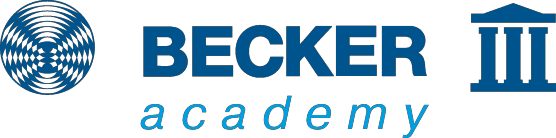 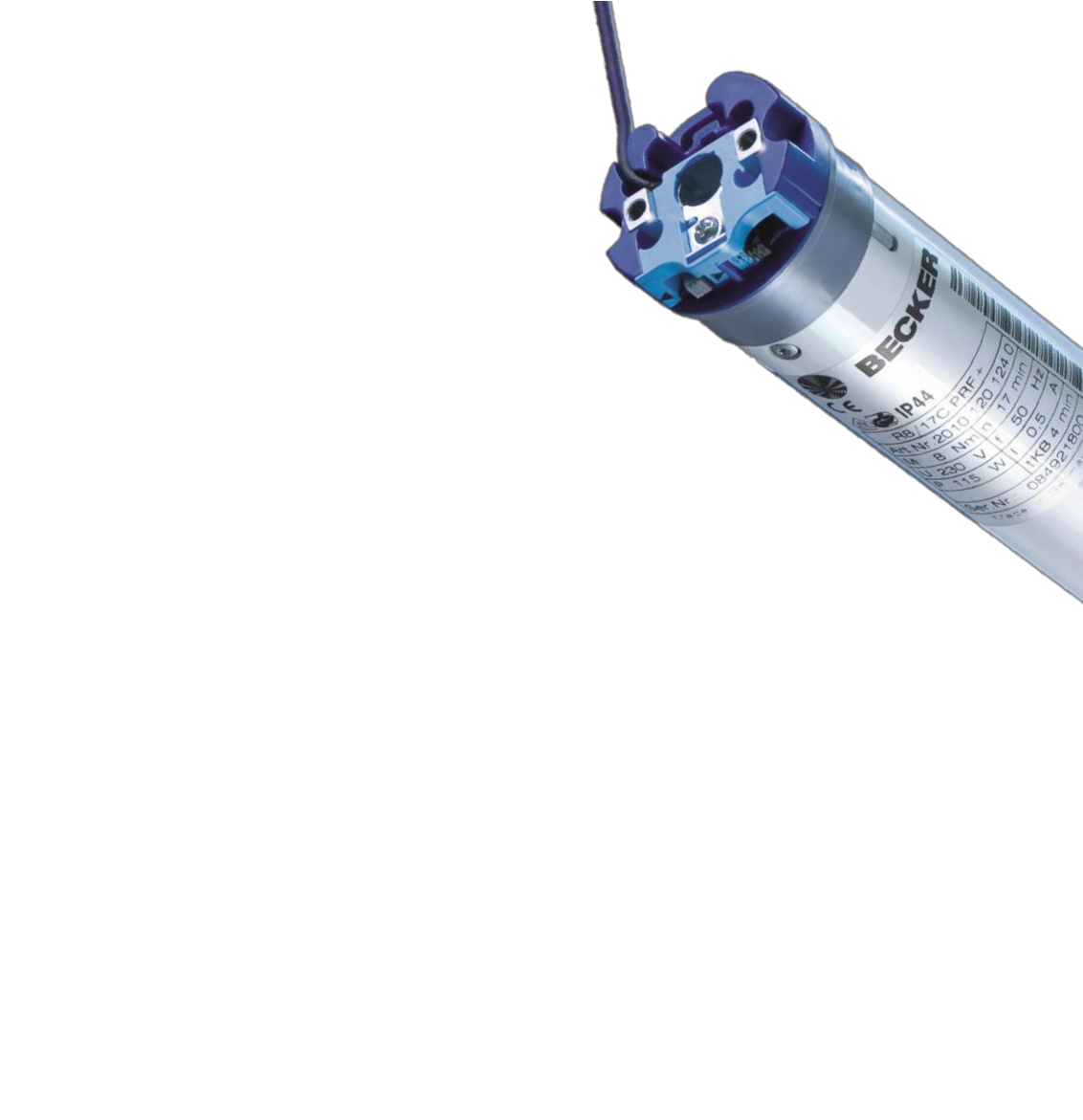 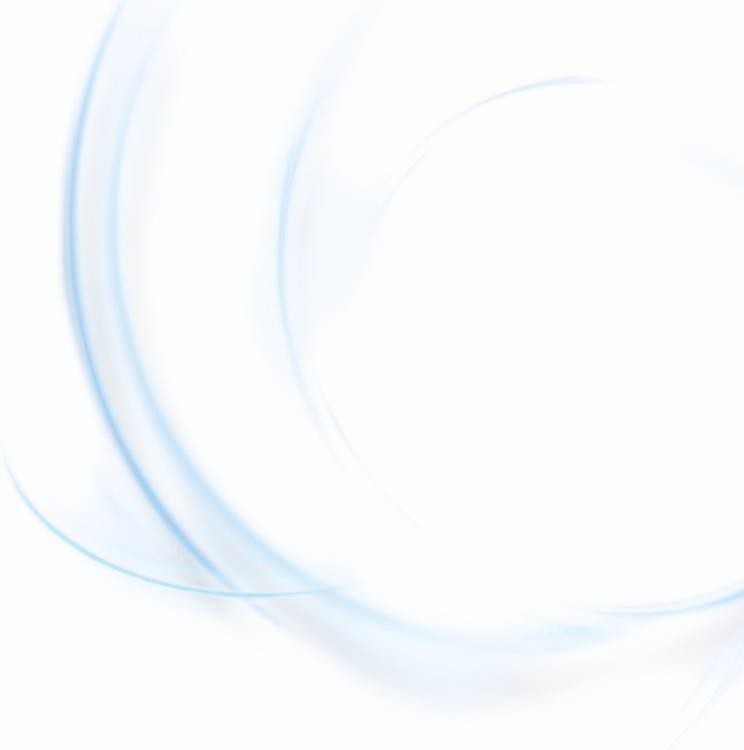 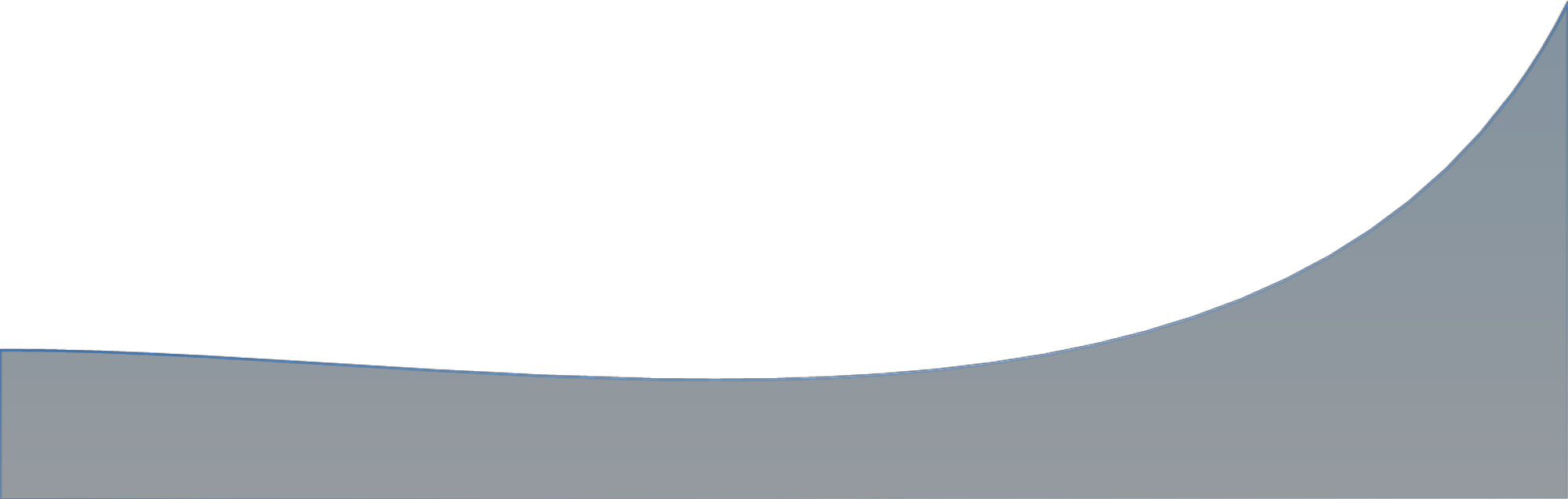 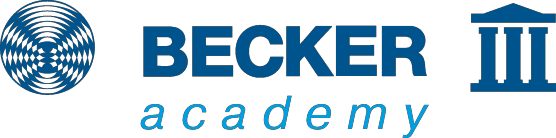 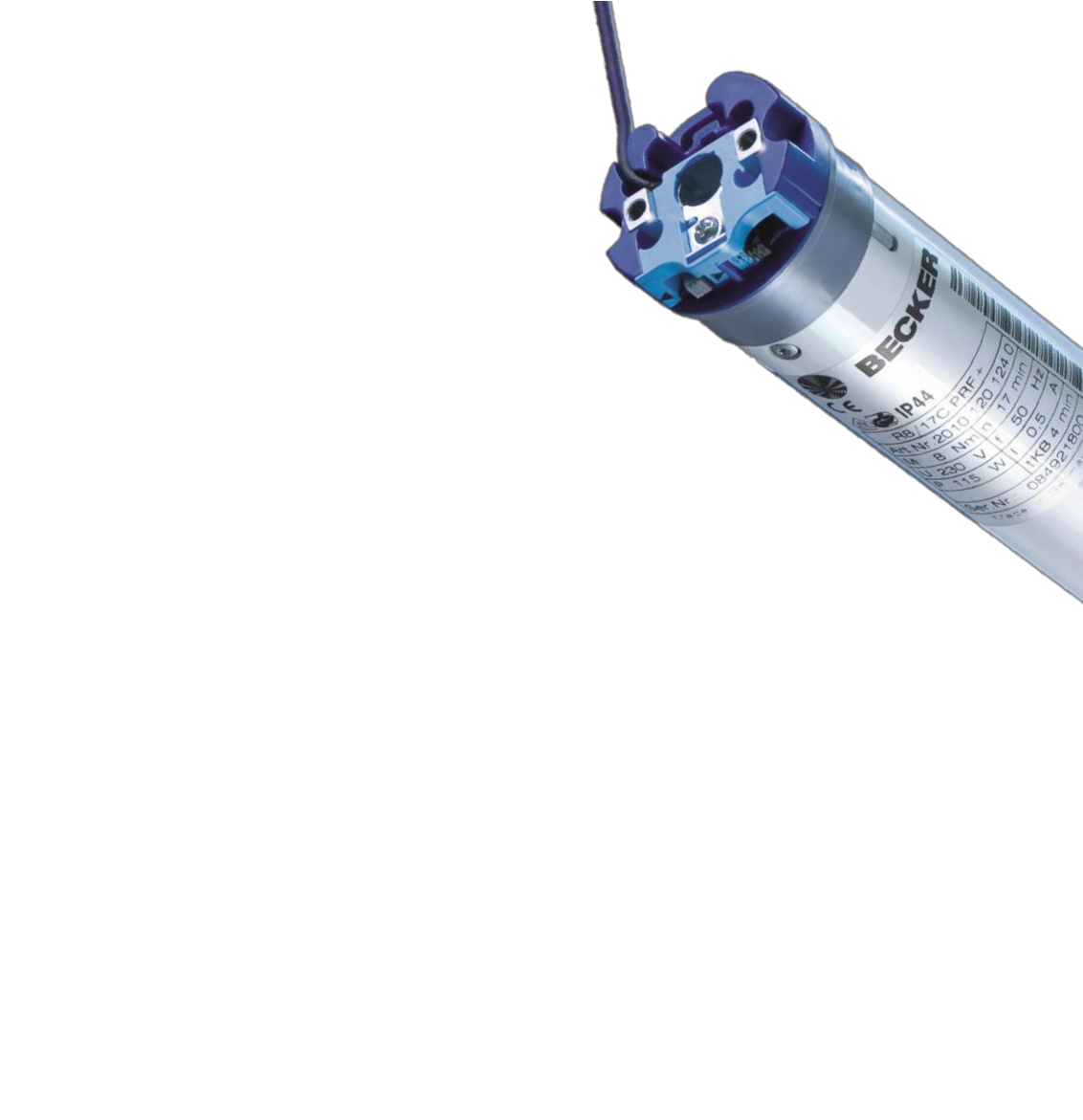 C18 ZIP PERDE MOTORUZip perde uygulamaları için elektronik limit swichli dahili alıcılı motorModel ve Torklar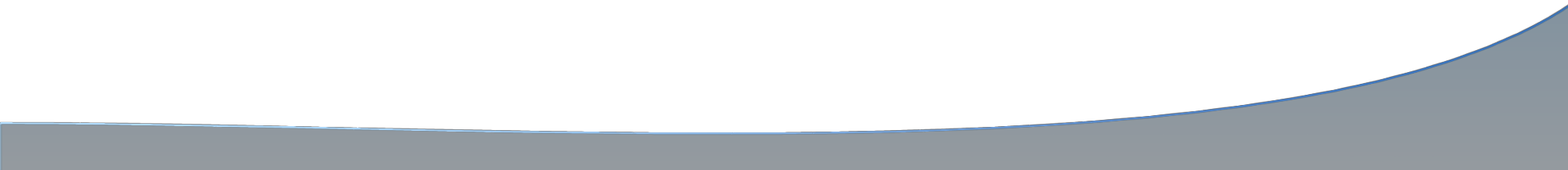 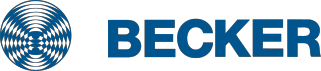 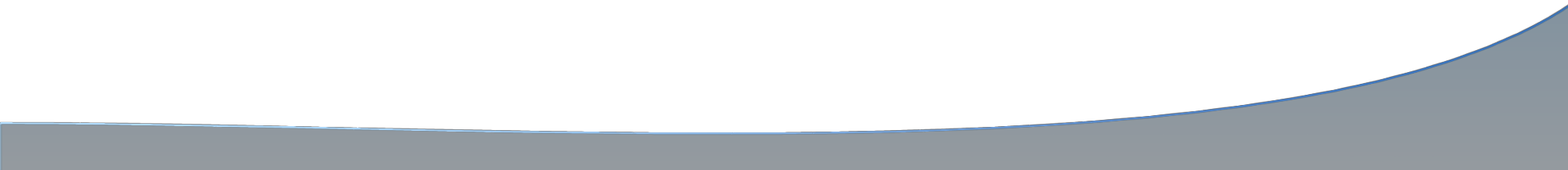 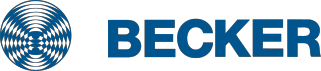 Hassas Engel Tanıma AdaptörüNormal Motor Adaptörü	Hassas EngelTanıma Adaptörü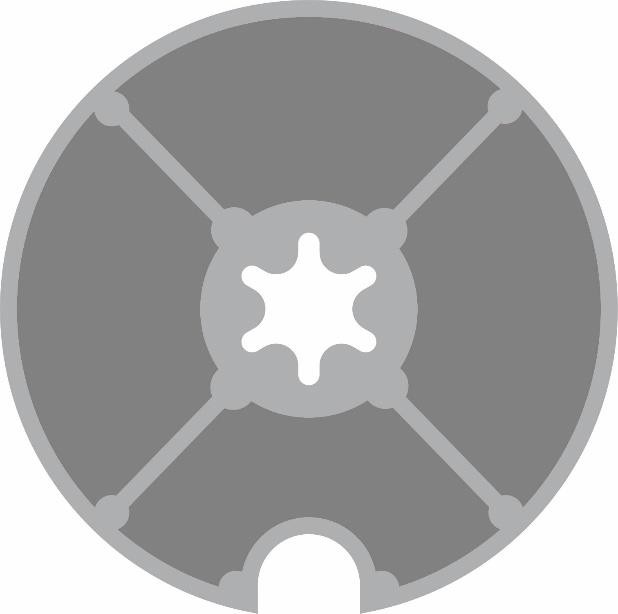 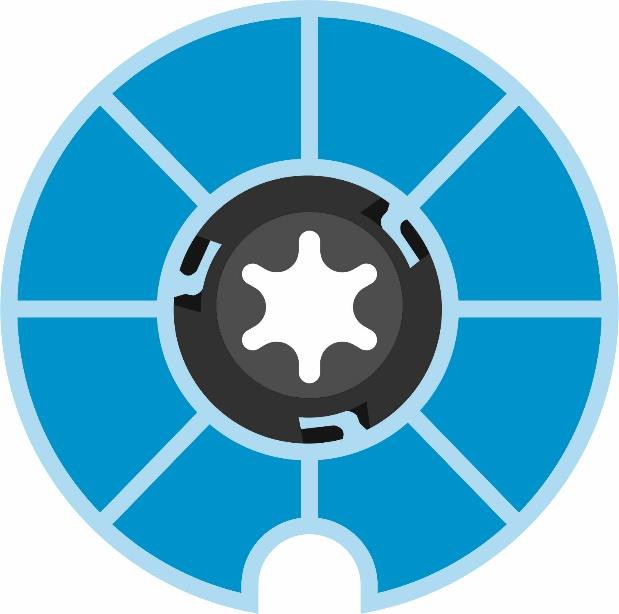 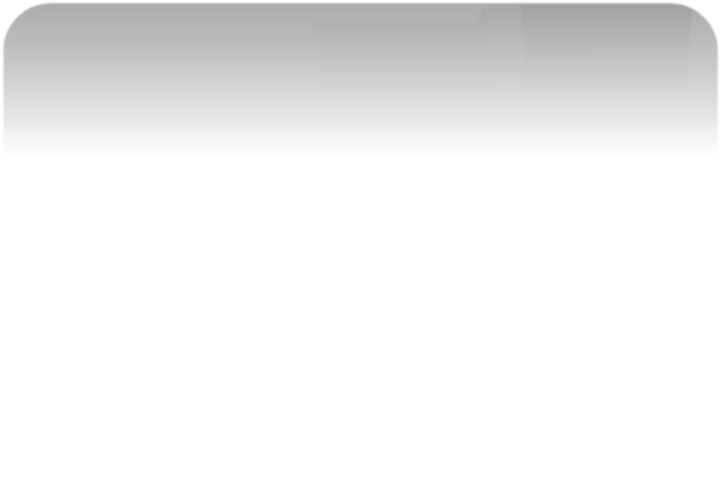 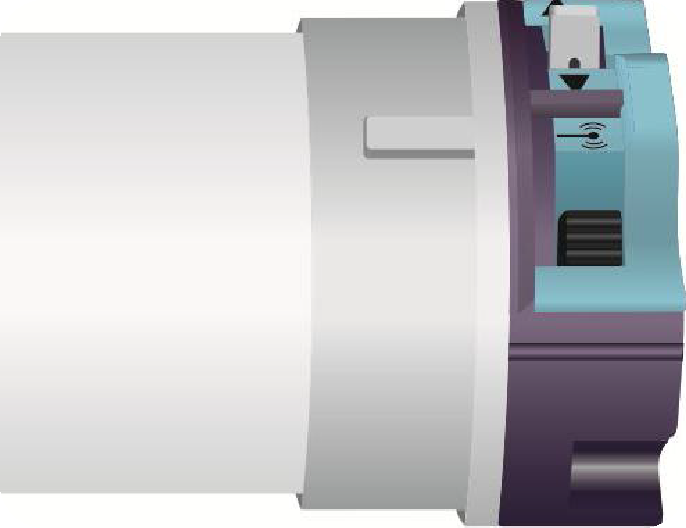 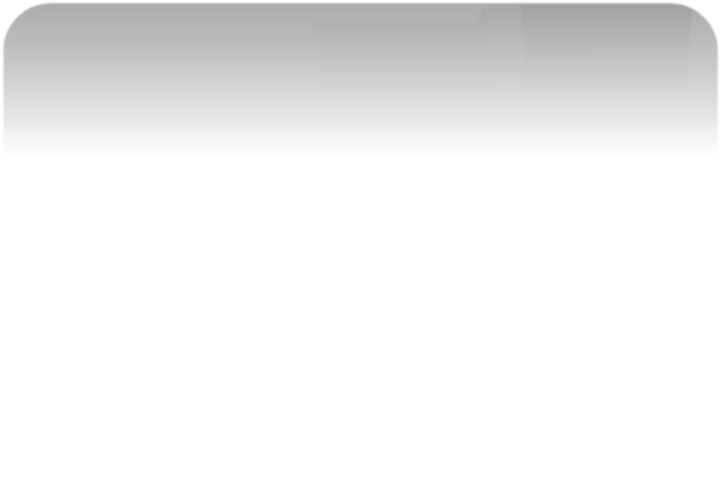 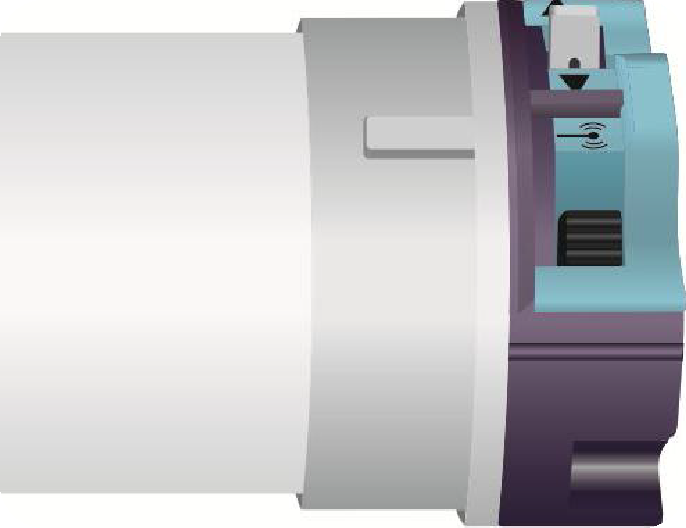 Sessiz çalışırGüçlü kablosuz iletişim (868MHz) uzun mesafeler için(açık alanda 350m)Kolay Kurulum vekablolama (220V yeterli)Kurulum için buton veya kumanda yeterlidirOtomatik swich ayarıAçılma yönünde sıkışma algılar10Hassas engel tanımafonksiyonu.Üst limitte otomatik gerginlik ayarıOtomatik perde uzunluk ayarıMekanik push butonbağlanabilirDinamik tork kontrolü11Kolay Kurulum12Aşağı yönde harekette hassas engel tanımaEngeli otomatik algılar ve geri döner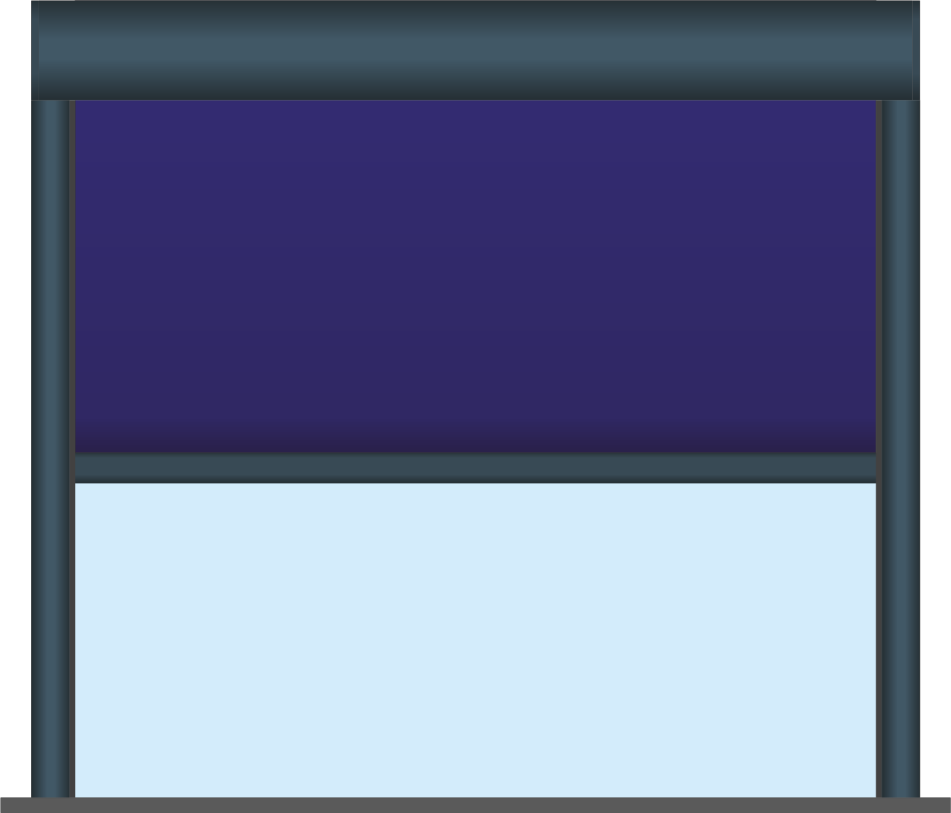 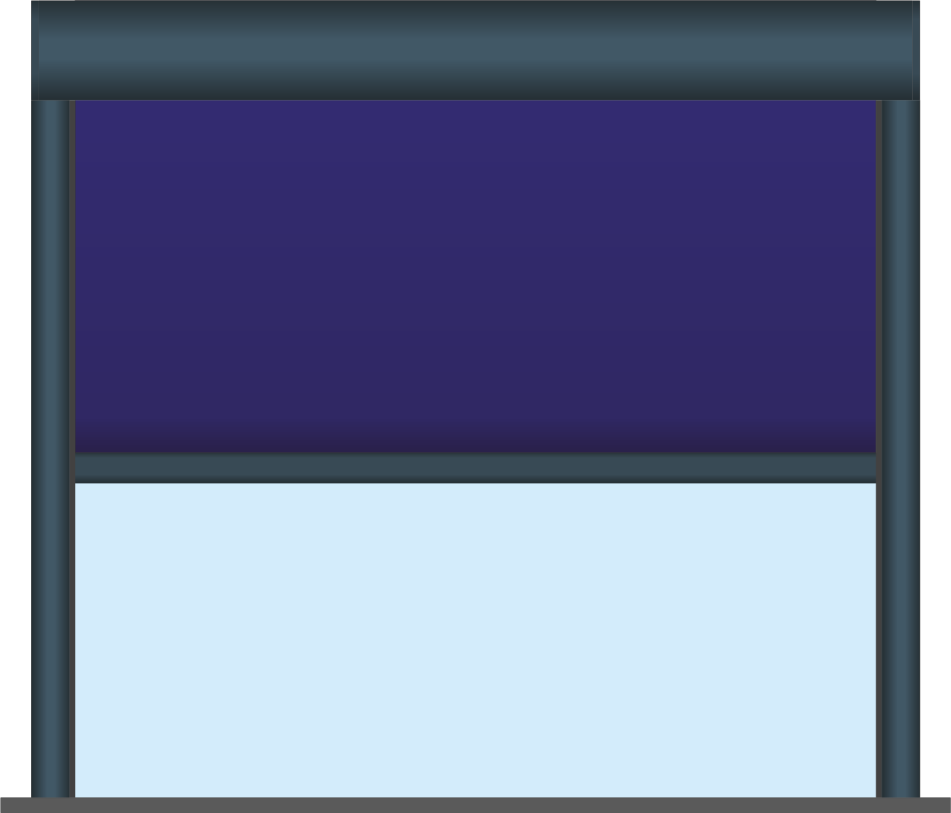 Rüzgarı algılamak için çoklu test yapar.(3 defa)Push buton bağlantısı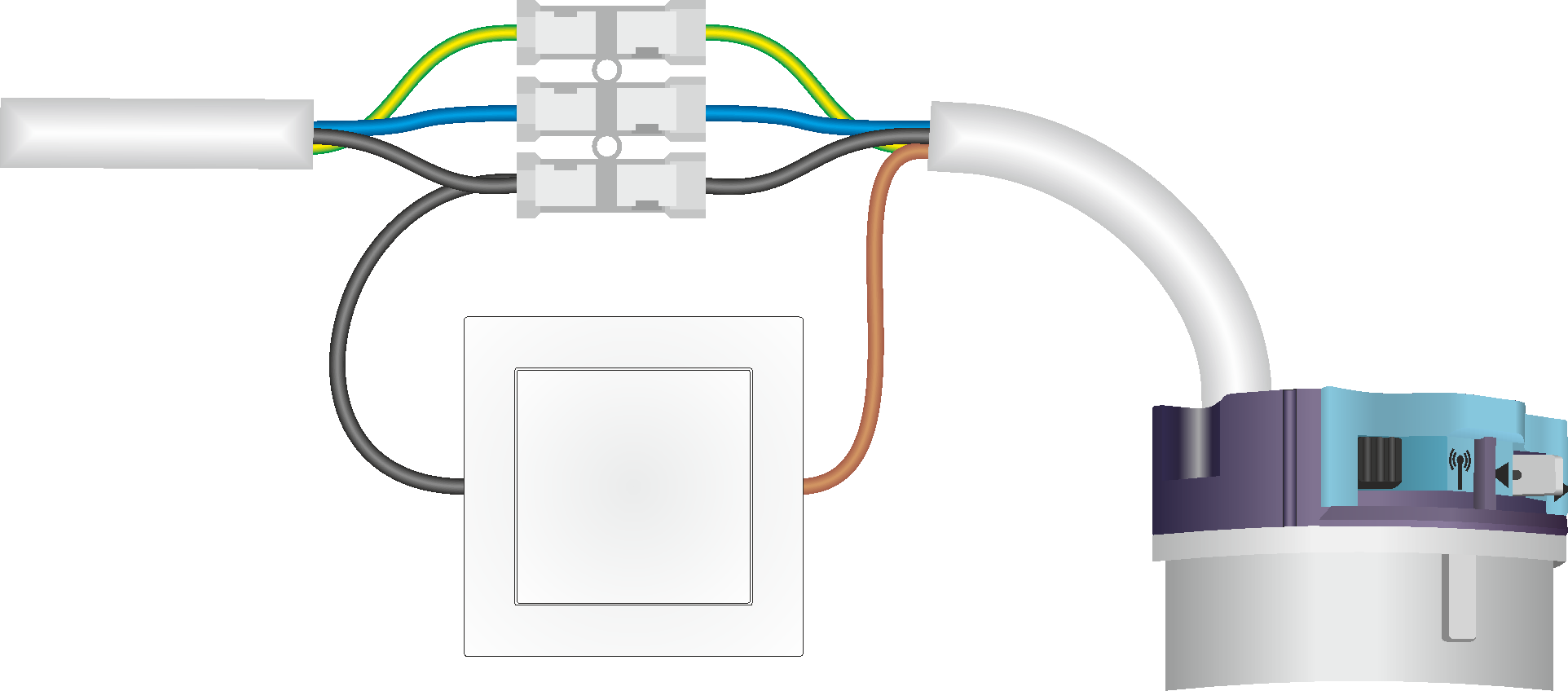 Kurulum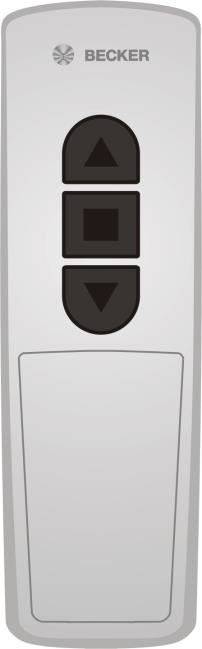 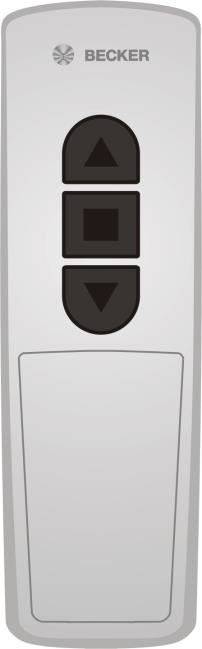 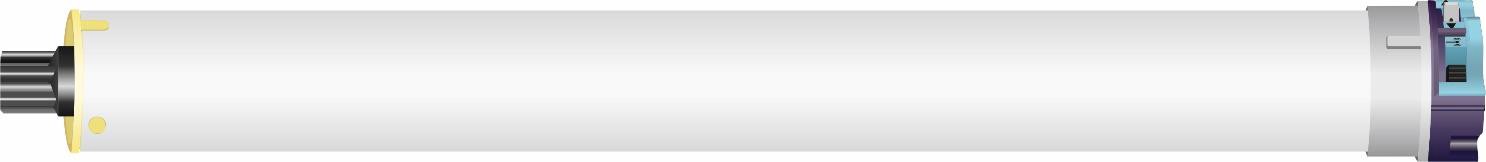 17Motora elektrik ver.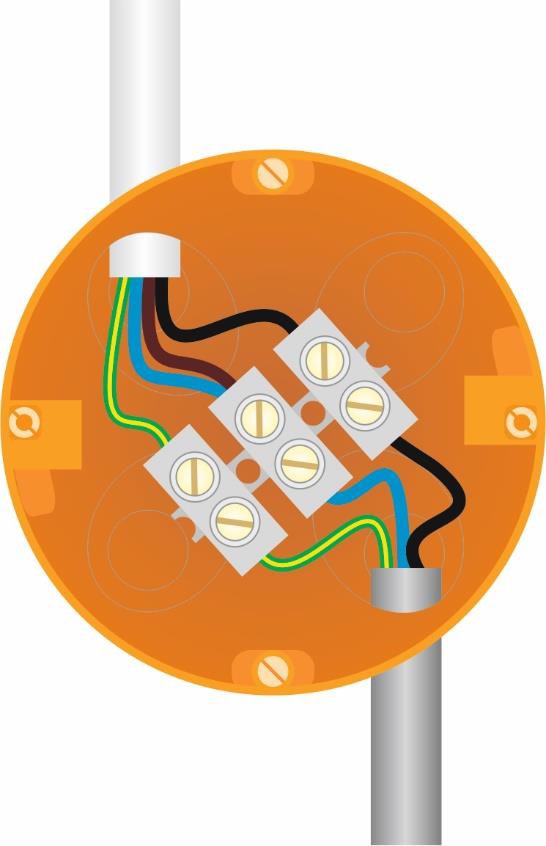 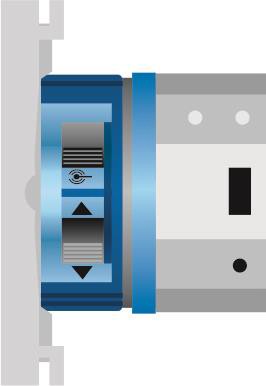 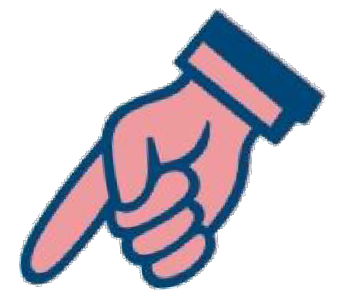 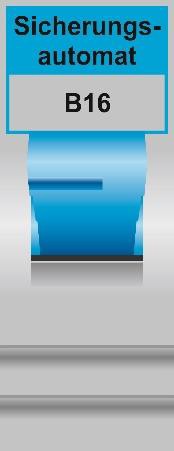 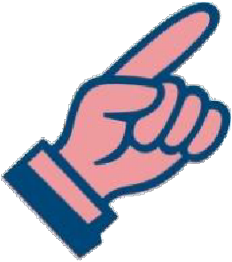 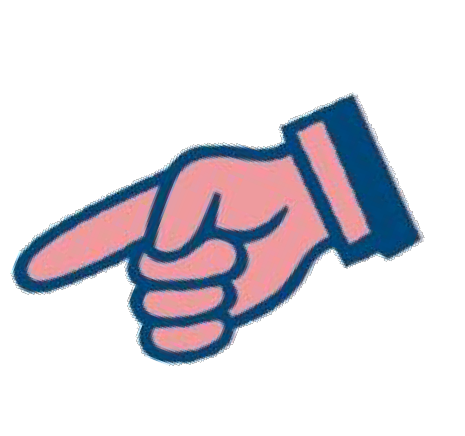 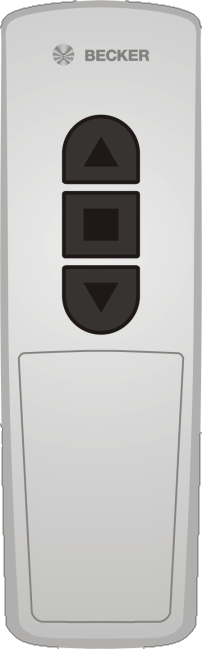 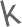 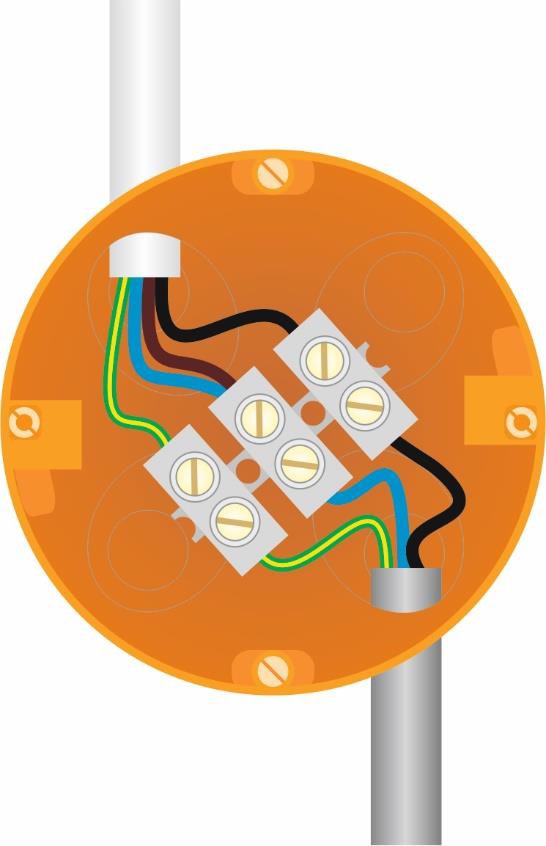 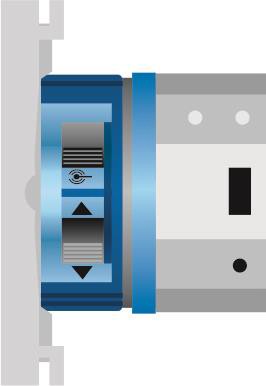 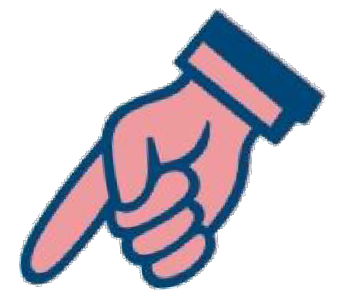 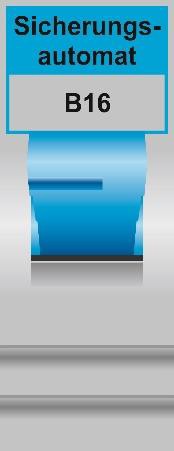 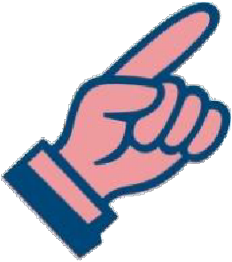 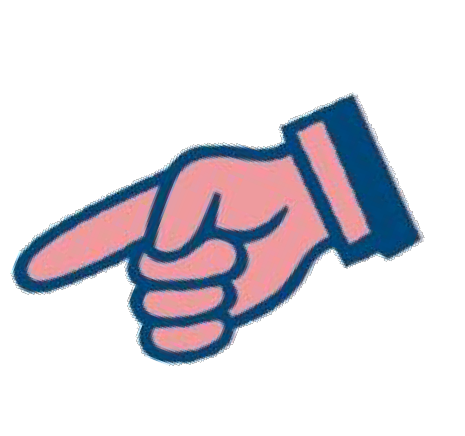 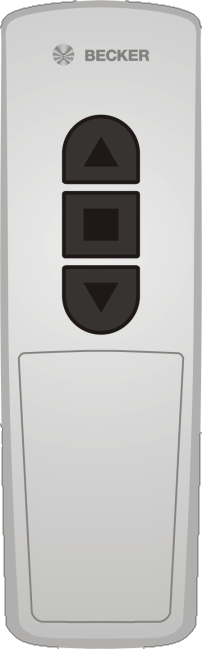 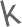 3 dk. Geçmeden kumandanın sağ yanındaki programtuşuna motordan çift klik sesi gelene kadar basılı tut.Motoru hareket ettirin çalışma yönü ters ise gri tuşu çevirerek çalışma yönünü değiştirin. Motor kendi durana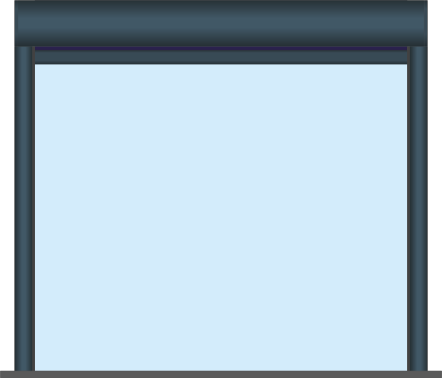 kadar yukarıya çıkartın.Motor kendi durana kadar aşağıya indirin.2.	3.	4.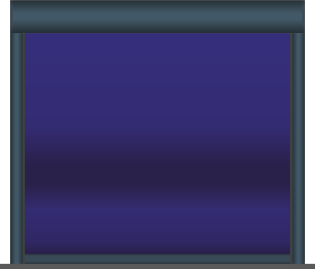 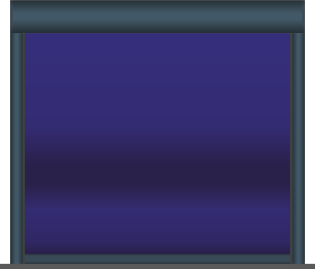 Motor yukarı hareket eder aşağıya iner ve 5 sn. sonra klik sesi verir.Swich ayarıtamamlanmıştır.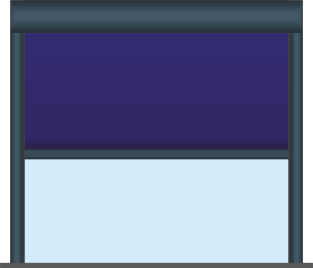 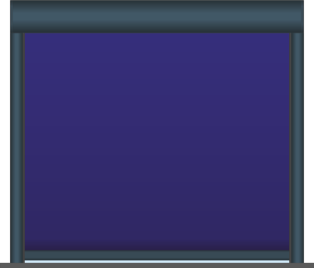 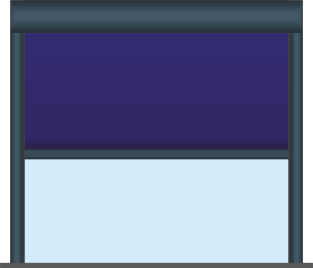 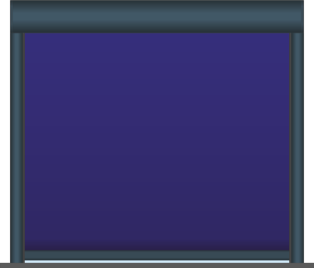 requires obstacle detection drive adaptor or rigid connectors20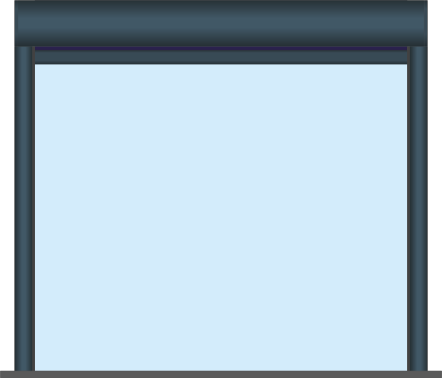 Alt limite getirip durudurun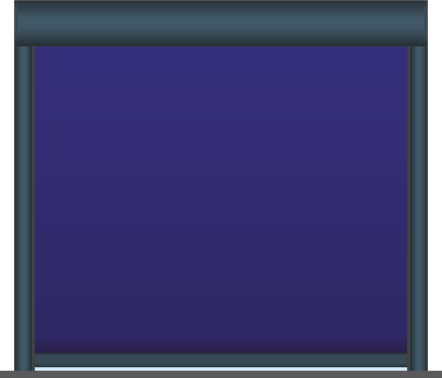 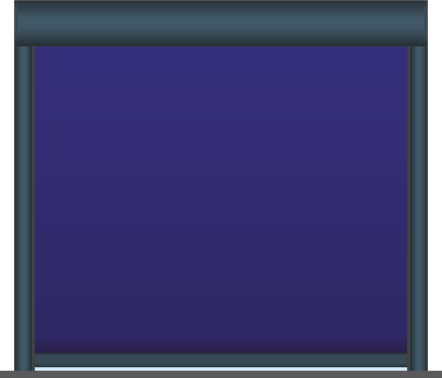 Klik sesi gelene kadarProgram ve Aşağıtuşuna basılı tutunMotor yukarıya çıkmaya başlayacak ve üst limitte otomatik duracaktır.21Motoru orta konuma getirin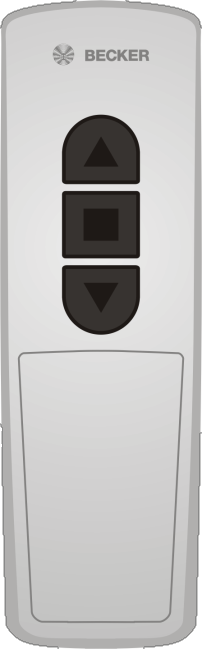 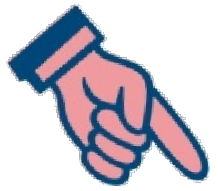 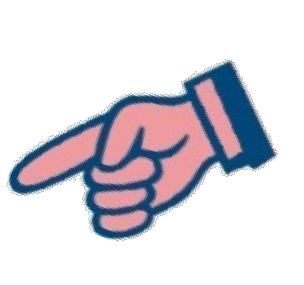 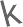 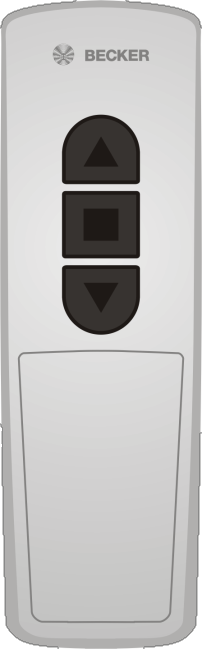 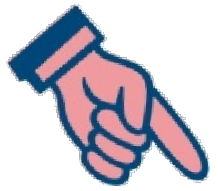 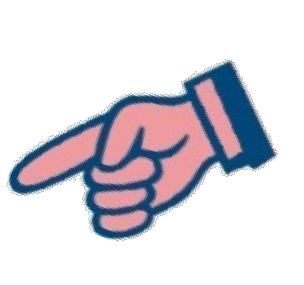 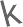 Program ve durdurma tuşuna aynı anda klik sesi duyana kadar basılı tutun.ÜrünTork (Nm)Dönüş Hızı(1/min)R8-C01817R12-C011217R20-C012017R30-C013017R40-C014017